Fred A. Olds Elementary SchoolKindergarten Supply List for the 2016-2017 School Year     Student Classroom SuppliesChange of clothes (Please label your child’s clothes and place them in a Ziploc bag. The clothes bag should remain in your child’s backpack.)Backpack (No rolling backpacks are permitted.)Rest TOWEL no larger than a beach towel and labeled with your child’s name. No Mats.(3) Primary composition notebooks (blank space for pic at top and dashed handwriting lines at the bottom)(3- 1 of each color) thick plastic 2-pocket folders with prongs (solid red, solid purple, and solid yellow) Package of glue sticks(2) packs of CRAYOLA crayons (NO special edition packages ie. princess, pirate, glitter etc)Clear zippered pouch (like a pencil pouch for 3 ring binder)Package of EXPO fine tip dry erase markersPackage of EXPO chisel tip dry erase markersBox of KleenexClorox WipesPack of clear plastic sheet protectorsOver the ear headphones(1) Child scissors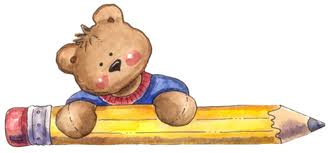 Construction paperWhite copy paper (2 reams)(2) packages of regular pencils(2) packages of pink rectangular erasers(1) package of white 3x5 index cards(2) reams of colored copy paper(2) reams of white cardstock*PLEASE ONLY LABEL THE CHANGE OF CLOTHES AND REST TOWEL.*We will label all other supplies as needed.  Thank you. 